PENGARUH GAYA KEPEMIMPINAN DEMOKRATIS TERHADAP SEMANGAT KERJA KARYAWAN DI PT. INDOMARCOPRISMATAMA CABANG MEDANSKRIPSIOLEH :SOFYA HUTAGALUNG  163114508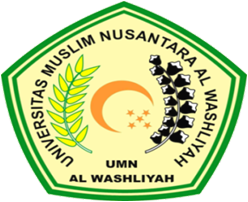 PROGRAM STUDI MANAJEMENFAKULTAS EKONOMIUNIVERSITAS MUSLIM NUSANTARA AL WASHLIYAHMEDAN2020ABSTRAKPENGARUH GAYA KEPEMIMPINAN DEMOKRATIS TERHADAP SEMANGAT KERJA KARYAWAN DI PT INDOMARCOPRISMATAMA CABANG MEDANSofya Hutagalung163114508Penelitian ini bertujuan pengaruh gaya kepemimpinan demokratis terhadap semangat kerja karyawan di pt indomarco prismatama cabang medan. Penelitian ini menggunakan pendekatan deskriptif kuantitatif. Populasi daalam penelitian ini sebanyak 200 orang karyawan. Sampel penelitian ini adalah sebanyak 67 orang. Teknik analisis yang digunakan adalah analisis regresi sederhana, Uji Hipitesisi t, Koefisien Determinasi Uji Validitas dan Uji Reabilitas. Berdasarkan Uji Korelasi Product Moment dapat dilihat Uji Pengolahan Data SPSS 22 bahwa nilai t hitung untuk variabel kepemimpinan Demokrasi (X) sebesar 37.806 jika dibandingkan dengan nilai t tabel yang sebesar 1.668. Maka t hitung yang diperoleh lebih besar dari nilai t tabel atau37.806<1.668, kemudian terlihat pula bahwa nilai sig lebih kecil dari nilai probabilitas 0,00 atau 0.000 < 0.05. hal ini menunjukkan Ho ditolak dan Ha diterima sehingga variabel X memiliki kontribusi terhadap Y.Nilai R square sebesar 0.957. Hal ini berarti bahwa pengaruh variable persentase gaya kepemimpinan demokrasi terhadap semangat kerja karyawan sebesar 95.7% sedangkan sisanya sebesar 4.3% dipengaruhi oleh variabel lain.Kata Kunci:   Gaya Kepemimpinan Demokratis, dan Semangat Kerja Karyawan,PT. Indomarco Prismatama Cabang Medan